Конкурсное задание «Изготовление скамейки исторической»Конкурсное задание включает в себя следующие разделы:ВведениеФормы участия в конкурсеЗадание для конкурсаМодули задания и необходимое времяКритерии оценкиВид, показывающий материалы Вид, показывающий соединения для оцениванияРазъединенные детали со сложными соединениямиВид, показывающий измерения для оцениванияЛист материалов для подготовки материалаКоличество часов на выполнение задания: 8 ч.Разработано экспертами WSI , WSR.Страна: РоссияВВЕДЕНИЕ1.1. Название и описание профессиональной компетенции.1.1.1 Название профессиональной компетенции: Столярное дело.1.1.2. Описание профессиональной компетенции.Столя́р — профессиональный рабочий, ремесленник, работающий с деревом, изготавливающий изделия из дерева или изделия на основе дерева. Столяр занимается столярными работами: изготовлением сложной мебели, дверей, окон, арок, лестниц и других изделий из массива древесины. Столяр работает ручным, электрифицированным инструментом и на деревообрабатывающих станкахПрофессия столяра востребована в мебельном производстве, в строительстве домов, в отделке домов, в авиационной промышленности (изготовление деревянных планеров и частей самолетов) и в других сферах.Столяр должен знать: свойства древесины разных пород, способы ее обработки; дефекты древесины, способы изготовления, пригонки и навески столярных изделий; технологию и оборудование.1.2. Область применения1.2.1. Каждый Эксперт и Участник обязан ознакомиться с данным Конкурсным заданием.1.3. Сопроводительная документация1.3.1. Поскольку данное Конкурсное задание содержит лишь информацию, относящуюся к соответствующей профессиональной компетенции, его необходимо использовать совместно со следующими документами:•	«WorldSkills Russia», Техническое описание. Столярное дело;•	«WorldSkills Russia», Регламент чемпионата•	Принимающая сторона – Правила техники безопасности и санитарные нормы.2. ФОРМЫ УЧАСТИЯ В КОНКУРСЕИндивидуальный конкурс.3. ЗАДАНИЕ ДЛЯ КОНКУРСАСодержанием конкурсного задания являются Столярные работы.Участники соревнований получают чертеж и задание. Конкурсное задание имеет несколько модулей, выполняемых последовательно. Каждый выполненный модуль оценивается отдельно.Конкурс включает в себя черчение фрагмента переднего вида полноразмерного проекта1:1 и выполнение изделия . Окончательные аспекты критериев оценки уточняются членами жюри. Оценка производится как в отношении работы модулей, так и в отношении процесса выполнения конкурсной работы. Если участник конкурса не выполняет требования техники безопасности, подвергает опасности себя или других конкурсантов, то такой участник может быть отстранен от конкурса.Время и детали конкурсного задания в зависимости от конкурсных условий могут быть изменены членами жюри.Конкурсное задание должно выполняться помодульно. Первый модуль должен быть оценен в конце первого дня. Второй и третий модуль оцениваются в течении и по завершению соревнования, участники могут использовать: ручной и электрифицированный столярный инструмент, деревообрабатывающие станки. Проект представлен в форме 2D. Это скамейка , которая сделана с использованием ряда соединений, применяемых в столярном деле.Конкурс включает в себя: выполнение фрагмента полноразмерного чертежа, формирование соединений, отделку и сборку скамейки. 4. МОДУЛИ ЗАДАНИЯ И НЕОБХОДИМОЕ ВРЕМЯМодули и время Модуль 1: Выполнение полноразмерного чертежа.Участнику необходимо выполнить фрагмент полноразмерного чертежа 1:1. Умение:Начертить полноразмерный, 1:1, фрагмент вида спереди;Чертить прямые, «решительные», точные линии, четко соблюдать места пересечений;Чертить линии однородной толщины и правильного веса;Чертить все необходимые типы линий: финишные линии, линии невидимого контура, линии разъема;Чертить точные, с правильными пропорциями, детали соединений. Все скрытые детали должны быть показаны на чертеже;Размеры: Убедиться в точности размеров (погрешность до 1мм);При необходимости чертить горизонтальные и вертикальные разрезы каждого компонента (погрешность до 1мм);Создать законченный чертеж / план, лишенный грязных пятен от карандашного грифеля или разводов от ластика.Модуль 2: Формирование соединений и сборка скамейки.Сформировать аккуратные соединения, соответствующие чертежу и плотно подогнанные друг к другу, используя ручной и электрифицированный столярный инструмент, деревообрабатывающие станки.Сформировать законченные соединения, соответствующие чертежу и размерам с максимальным зазором 0,4 мм на плечах.Модуль 3:Внешний вид и отделка. Изготовить столярное изделие с идеально подогнанными деталями. Столярное изделие должно быть без сколов и других дефектов, отшлифованное.5. Критерии оценкиВ данном разделе определены критерии оценки и количество начисляемых баллов (судейская и измеримая). Общее количество баллов по всем критериям оценки составляет 100.Детальные критерии оцениванияДетальный критерий оценивания:АОсновные размеры: отклонение в пределах 1мм = 100%;в пределах 2мм = 50%; более 2мм = 0%.Дополнительные размеры: отклонение в пределах 1мм=100%; более 1мм=0%.Детальный критерий оценивания:BДетальный критерий оценивания:СДетальный критерий оценивания: DДетальный критерий оценивания:EНет пропущенных компонентов=100%;1 пропущ.компонент=50%;  2 или более=0%.Полное соответствие=100%; 1 несоответствие=50%; 2 или более=0%.Детальный критерий оценивания:F	Основные размеры:отклонения в пределах 1 мм - 100%; отклонения до и включая 2 мм - 50%; отклонения более 2 мм - 0%.Дополнительные размеры: отклонения в пределах 1 мм - 100%; отклонения более 1 мм - 0%Детальный критерий оценивания:GЗа замены заготовок - не более 5 баллов6. Вид, показывающий материалы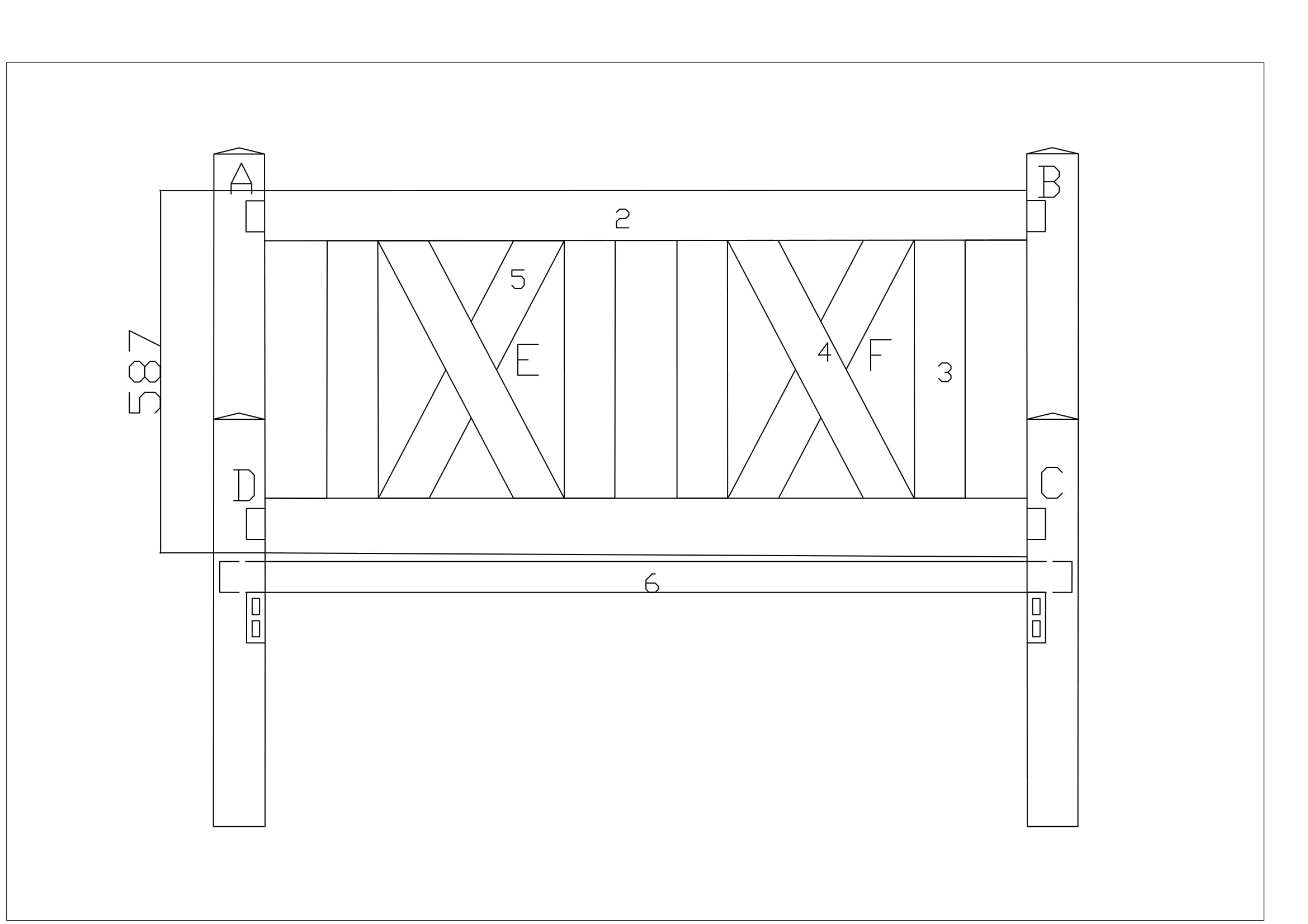 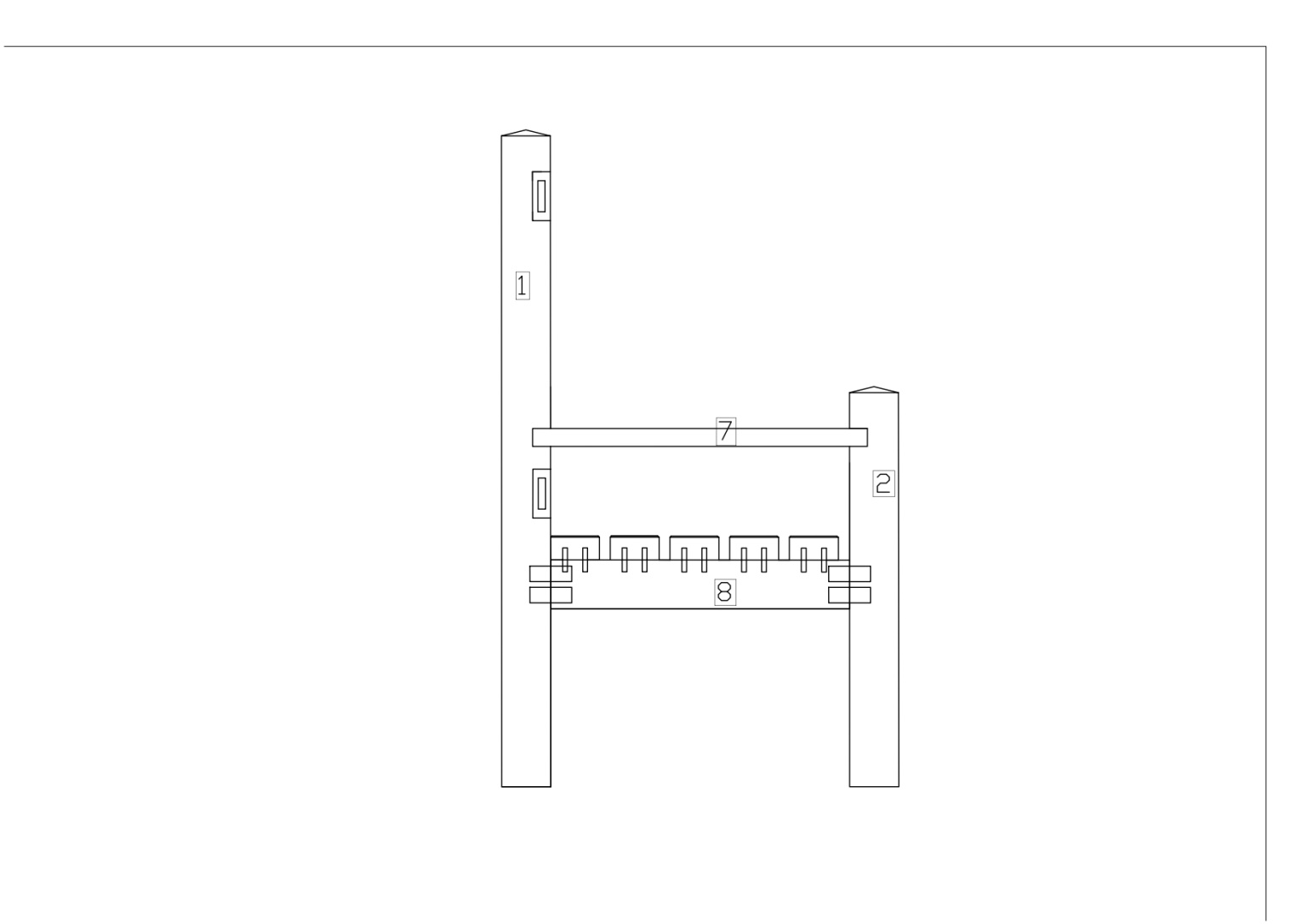 7. Вид, показывающий соединения для оценивания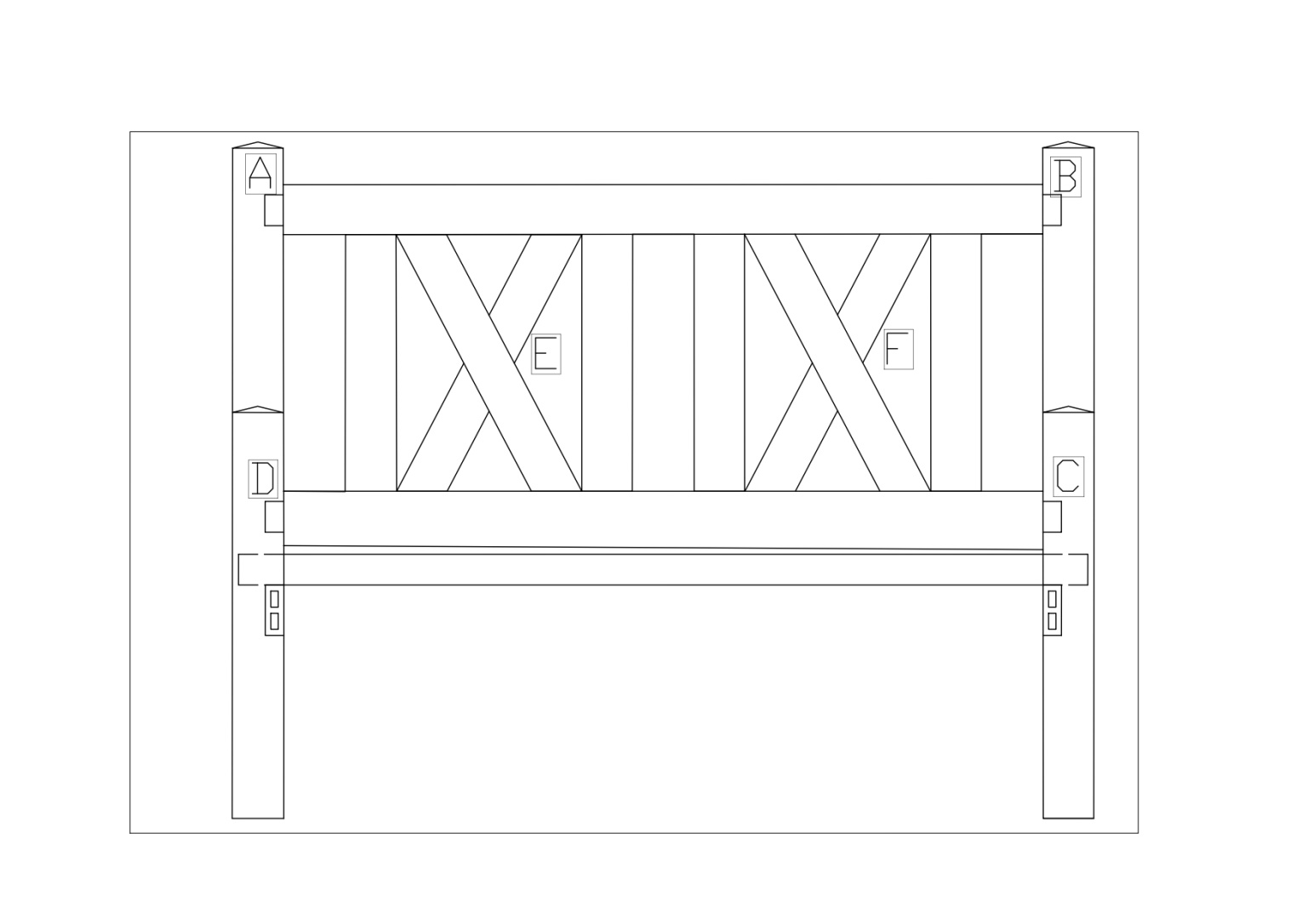 9. Вид, показывающий измерения для оценивания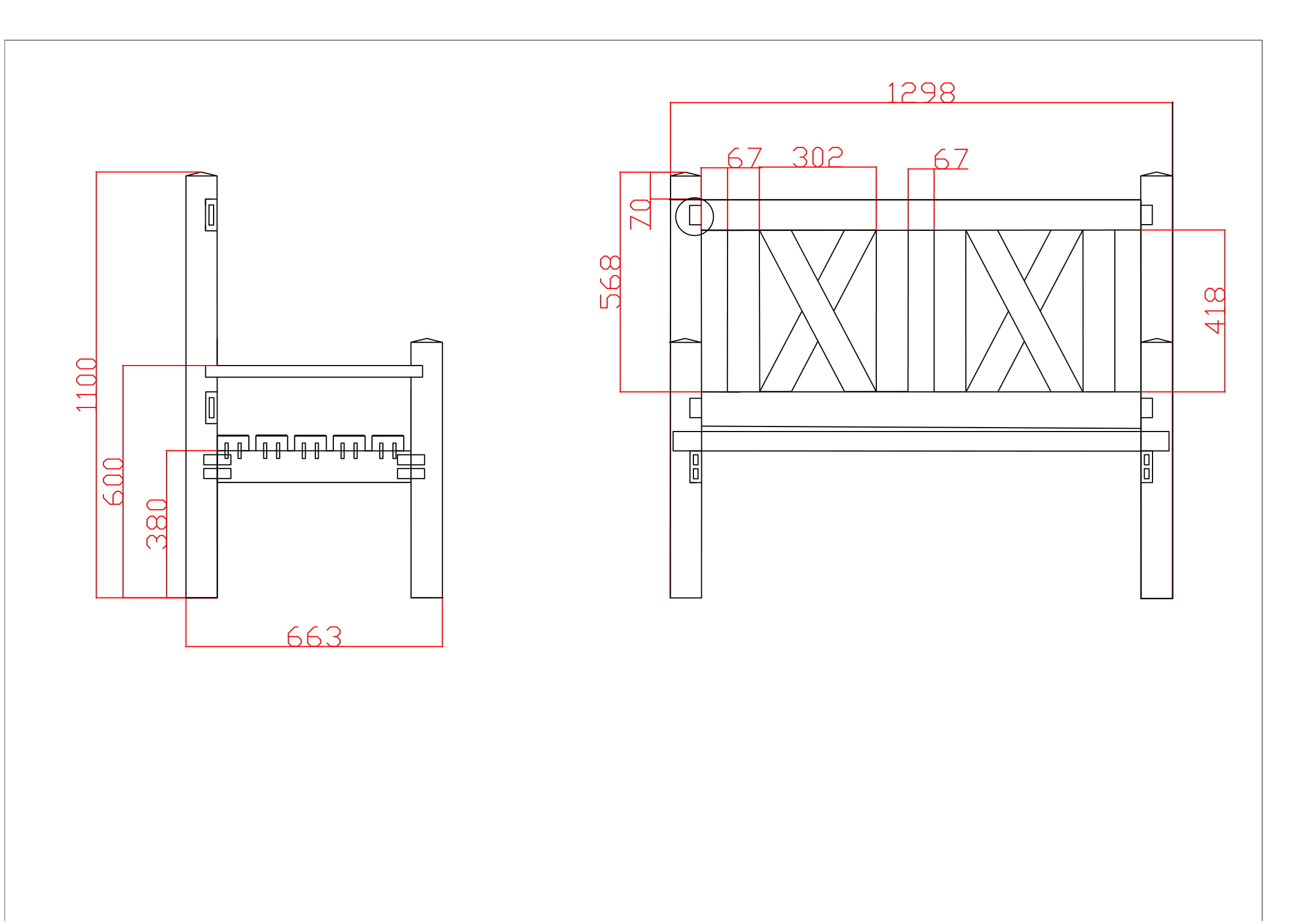 Лист заготовок для подготовки материалов№ п/пНаименование модуляРабочее времяВремя на задание1Модуль 1: Выполнение фрагмента полноразмерного чертежа.С1 9.00-10.001 час2Модуль 2: Формирование соединений и сборка скамейки.С1 10.00-13.00С1 14.00-17.003 часа 3 часа3Модуль 3: Внешний вид и отделкаС1 17.00-18.001часРазделКритерийОценкиОценкиОценкиРазделКритерийСудейскаяИзмеримаяОбщаяАЧертеж235ВВнутренние соединения1010СВнешние соединения1313DОтделка и внешний вид7.51.59ЕСоответствие 2.52.5FИзмерения 1111GМатериал2.52.5Итого = Итого = 19.533.553АЧертёжСубъективныйОбъективныйОбъективныйБаллыАЧертёжЧертёжная работаСоединения	Размеры2.01.41.65.05.0АЧертёжИтогИтогИтог5.05.0BВнутренние соединенияСубъективныйОбъективныйОбъективныйБаллыBВнутренние соединенияСоединение 	AСоединение          BСоединение          CСоединение 	DСоединение 	EСоединение 	F1.61.61.61.61.81.810.010.0BВнутренние соединенияИтогоИтогоИтого10.010.0СНаружныесоединенияСубъективныйОбъективныйБаллыСНаружныесоединенияСоединение 	AСоединение          BСоединение          CСоединение 	DСоединение 	EСоединение 	F2.02.02.02.02.52.513.0СНаружныесоединенияИтогИтогИтог13.0DОтделка и внешнийвидСубъективныйОбъективныйБаллыDОтделка и внешнийвидЧистота поверхности корпуса скамейкиЧистота поверхности сидения скамейкиКоробление и прямые углы6.01.51.59DОтделка и внешнийвидИтогИтогИтог9EСоответствие чертежуСубъективныйОбъективныйБаллыEСоответствие чертежуОтсутствует компонент/детальСоответствует чертежу1.01.52.5EСоответствие чертежуИтогИтогИтог2.5FИзмерение-соответствие размеровОсновные размерыСубъективныйОбъективныйБаллыFИзмерение-соответствие размеровРазмер 1                1300Размер 2	                1100Размер 3	                665Дополнительные размерыРазмер 4		380Размер 5                600Размер 6                3021.91.91.91.81.81.711.0FИзмерение-соответствие размеровИтогИтогИтог11.0GМатериалСубъективныйОбъективныйБаллыGМатериалЗамена одной частиЗамена последующих частей1.51.02.5GМатериалИтогИтогИтог2.5Общий итогОбщий итогОбщий итог53.0№№НазваниеМатериалКол-воДлина,ммШирина, ммТолщина, ммЗаметкиПлоский проектПлоский проектПлоский проектПлоский проектПлоский проектПлоский проектПлоский проектПлоский проектПлоский проект1Столб заднийСтолб заднийлиственница2110082822Столб переднийСтолб переднийлиственница267082823Царга спинки 1Царга спинки 1лиственница441882304Царга спинки 2Царга спинки 2лиственница2472       82305Царга спинки 3Царга спинки 3лиственница247282306Сиденье скамейкиСиденье скамейкилиственница7128082407ПерилоПерилолиственница256082308Царга основанияЦарга основаниялиственница250082309Горизонтальная деталь скамейкиГоризонтальная деталь скамейкилиственница211958230НомерНазваниеМатериалКоличествоДлинаШиринаТолщинаЗаметкиПлоский проектПлоский проектПлоский проектПлоский проектПлоский проектПлоский проектПлоский проектПлоский проект1Столб заднийлиственница2115082822Столб переднийлиственница272082823Царга спинки 1лиственница445082304Царга спинки2лиственница2520     82305Царга спинки 3лиственница252082306Сиденье скамейкилиственница7130082407Перилолиственница275082308Царга основаниялиственница269082309Горизонтальный брусок скамейкилиственница21220823010Для чертежаМДФ18006001011Пробный брусоксосна16004040